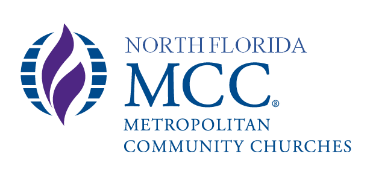 Leadership Representatives Meeting Minutes				February 28th 2021All Leadership Representatives present.        Rev. Karla Dutey-Amburgey, Karen Kendall, Debbie Young, Gisselle KingMeeting called to order at 12:30 pm by Rev. Karla Dutey-Amburgey. Opening Prayer by Rev. Karla Changes to Agenda:In New Business- add Approve Minutes from January meetingAdd “Other” for any additional items that may need to be discussed.Motion to approve by Deb, 2nd by Gisselle; Motion passed. Old Business: (Karen)Approval of 2020 Financial Report from last meeting. Motion to approve by Gisselle, 2nd by Karen; Motion passed. Outreach. Offer to help with FirstCoast MCC Blessing Bags has been declined. New Business: Outreach (Gisselle)Daniel Easter Baskets update- There have been no donations to date for Easter basket, Karen will post reminder on Facebook. Suggested we reach out to individual members for donations.Jewish Family & Community Services outreach update- Gisselle presented several options to help. Of the options presented it was decided to help with sock and underwear drive in April and school supply and uniform drive in JulyOpening of the Beaches- Currently no information found online for this year’s event. Gisselle will contact city of Jacksonville Beach directly for information.Aid to TX area (Karen)- Suggested we contact Houston MCC to see how we can best help. Deb to follow-up.Monthly outreach opportunities- agreed to select an organization or cause each month to help however needed. Financial Report for January 2021 (Deb). Motion to approve Financial Report as presented by Karen, 2nd by Gisselle. Motion Passed. Approve minutes from last meeting. Motion to approve by Deb, 2nd by Karen. Motion passed. Closing Prayer by Karen at 1:04pmRespectfully submitted: Gisselle King